Publicado en  el 11/03/2014 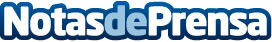 MAPFRE abrirá este año nueve Centros más de Servicio del Automóvil en EspañaEn estos centros el cliente entrega su vehículo y MAPFRE se ocupa de todo: peritación, gestión con el taller para la reparación, revisión y entrega del vehículo reparado.Datos de contacto:MAPFRENota de prensa publicada en: https://www.notasdeprensa.es/mapfre-abrira-este-ano-nueve-centros-mas-de_1 Categorias: Seguros http://www.notasdeprensa.es